                                                            FORM 7DECLARATION OF LAST SUPPLY UNDER SUBSECTION 31(5) OF THE ACTConstruction Act    Servcon Inc.(name of supplier)a supplier of services or materials to an improvement being made to:,298 Derry Road W, Mississauga, Ontario(address of premises)declares that:1.  The following services or materials were supplied:        Commercial Build of New 6000 Sqft Building                                                                                                  .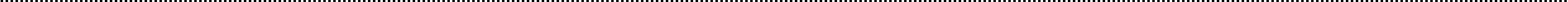 (description of services or materials)2.  These services or materials were supplied under a contract (or subcontract) with2654857 Ontario Ltd. 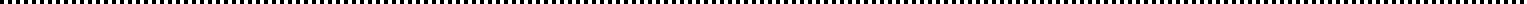 (name of payer)dated the            17th           day of      November, 2022.3.  The last supply of services or materials made by the supplier to the improvement under contract (or subcontract) was made on    10/14/2022                                                   .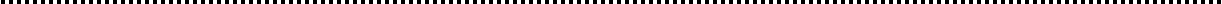 (date of last supply)4.  No further services or materials will be supplied under the contract (or subcontract).Declared before me at the City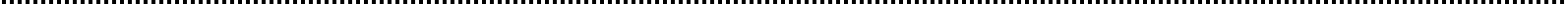 of        Richmond Hill                                                    in the Province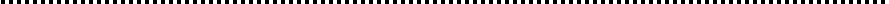 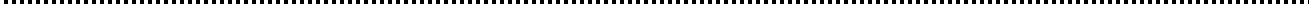 Of Ontario	Servcon Inc.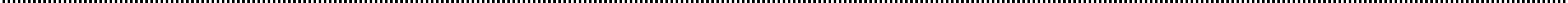 (supplier)on the       17th              day of     November, 2022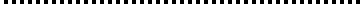 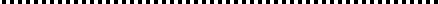 A Commissioner, etc.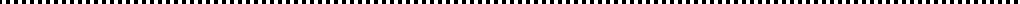 CA-7-E (2018/04)